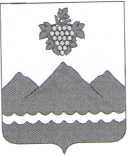 РЕСПУБЛИКА ДАГЕСТАНАДМИНИСТРАЦИЯ МУНИЦИПАЛЬНОГО РАЙОНА
«ДЕРБЕНТСКИЙ РАЙОН»ПОСТАНОВЛЕНИЕ«05» октября 2022 г.                                                                                   №214«Об утверждении Прогноза социально-экономического развития МР «Дербентский район» на 2023 г. и плановый период 2024-2025 гг.В соответствии со статьей 173 Бюджетного кодекса Российской Федерации, Федеральным законом от 06.10.2003 г., № 131- ФЗ «Об общих принципах организации местного самоуправления в Российской Федерации постановляю:Утвердить Прогноз социально-экономического развития муниципального района «Дербентский район» на 2023 г. и плановый период 2024-2025 гг., (прилагается).Разместить настоящее постановление на официальном сайте администрации муниципального района «Дербентский район».Контроль за исполнением настоящего постановления возложить на заместителя главы Администрации муниципального района «Дербентский район» Бебетова И.А.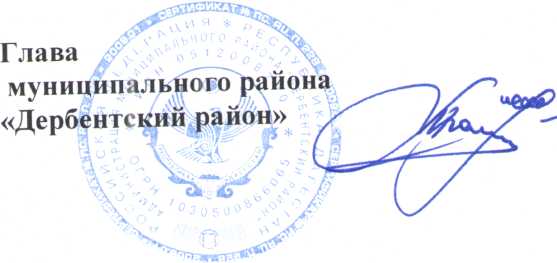 Приложение № 1 к постановлению администрации МР "Дербентский район" от «05» октября 2022 г. № 214Характеристика районаДербентский район по своему географическому расположению представляет собой территорию, ограниченную с востока побережьем Каспийского моря на протяжении 65 км, с севера граничащую с территорией Каякентского района, с запада территорией Табасаранского и Кайтагского районов и с юга территорией Магарамкентского и Сулейман-Стальского районов.В административно - территориальных границах МР «Дербентский район» всего земель — 86 110 га из них по категориям:-Земли сельскохозяйственного назначения - 58 323 га;-Земли населенных пунктов 7 528 га;-Земли промышленности, транспорта -1 088,4 га;-Земли особо охраняемых природных территорий -1 091 га;-Земли лесного фонда - 17 742 га;-Земли водного фонда - 115,6 га;-Земли дорожного фонда» -222 га.Из общей площади 60% территории района представляет собой равнину, а остальное предгорье. В административных границах района более 20 % территории заняты лесами, протекают крупные реки, такие как, Рубас и Уллучай и множество мелких рек.Сельскохозяйственные земли размещены в основном восточнее Самур - Дербентского канала и поливаются самотеком. Орашаемость с/х земель составляет 25% от общей площади сельхозугодий. Населенные пункты расположены в основном вдоль федеральной дороги «Кавказ».По всей длине проходит железнодорожная магистраль с общей протяженностью 65 км. Район имеет благоприятные климатические условия, обладает большим потенциалом как природных, так и трудовых ресурсов. Численность населения составляет 101 643 чел. (перепись-2010), плотность - 123,81 чел./км2, муниципальных образований - 29, куда входят 40 населенных пунктов. Наиболее крупными населенными пунктами являются: и. Белиджи, п. Мамедкала, с Геджух, с. Чинар, с. Великент, с. Сабнова, с. Берикей, с. Белиджи.Сельское хозяйствоОснову экономики района составляет сельское хозяйство.Объем сельскохозяйственного производства по всем категориям хозяйств в районе за 2021 год составил 12 432,1 млн. руб., или 102,3 % от объема, произведенного в 2020 году.Объем продукции растениеводства- 11 211,5 млн. руб.;-объем продукции животноводства - 1 220,6 млн. руб.Общий объем инвестиций в основной капитал, в том числе бюджетных средств за 2021 год составил - 367 млн. 727 тыс. руб.Объем инвестиций в основной капитал (за исключением бюджетных средств) в расчете на 1 жителя в 2021 году составил- 1 523,4 руб.Общая площадь сельскохозяйственных угодий района составляет - 29,7 тыс. га. Доля фактически используемых сельскохозяйственных угодий в общей площади сельскохозяйственных угодий составила 72%.Объем производства продукции сельского хозяйстваПроизводство сельхозпродукцииЧисленность скота и птицыЗакладка молодых садов на 2022 - 2025 гг.Новые рабочие места и ожидаемая зарплата на одного работникаНалоговые отчисления и обязательные платежи от производства сельского хозяйстваЕжегодно будут произведены инвестиции в основной капитал АПК в сумме свыше 400 млн. рублей. Из них будет субсидировано в среднем 60 % от затрат. Численность КФХ по району составляет 38 единиц.В число крупных инвесторов в 2022 году входят:Доля прибыльных сельскохозяйственных организаций в общем числе по району составляет 71,3%.Инвестиции в строительство и дорожное хозяйствоВ рамках реализации мероприятий федерального проекта «Формирование комфортной городской среды» в Дербентском районе на 2022 год предусмотрен один объект - благоустройство общественной территории (сквера) по ул. Школьной № 1 «б» села Митаги-Казмаляр. Выделены финансовые средства в объеме 1 070,853 тыс. рублей, в местном бюджете предусмотрены финансовые средства, в сумме - 1 050,000 тыс. рублей. За счет средств федерального и республиканского бюджетов предусмотрено выполнить работы по устройству тротуаров и установка малых форм, а за счет средств местного бюджета — подготовительные работы, устройство металлических ограждений и освещения.Контракт заключен 07 января 2022 года. Сроки завершения работ 1 июня 2022 года. По состоянию на сегодняшний день все работы завершены на 100 %. Кассовое исполнение - 97,2 %.В рамках муниципальной программы «Муниципальные автомобильные дороги Республики Дагестан на 2022-2024 годы» в соответствии с соглашением с министерством транспорта и дорожного хозяйства Республики Дагестан, Дербентскому району в 2022 году, выделены финансовые средства, в объеме - 37085,091 тыс. рублей. Администрация муниципального района «Дербентский район» предусмотрела собственные средства в объеме 1025,759 тыс. рублей. Итого общий объем финансовых предусмотренных программой на 2022 год - 38 410,850 тыс. рублей., в том числе по объектам:По состоянию на сегодняшний день по всем объектам заключены контракты, по 7 объектам - работы завершены, по 2 объектам работы продолжаются, по 2 объектам — работы не начаты.В рамках муниципальной целевой программы «Строительство, реконструкция, капитальный ремонт и ремонт автомобильных дорог общего пользования местного значения муниципального района «Дербентский район» на 2022-2024 годы» предусмотрены финансовые средства в объеме -22 157,691 тыс. рублей на капитальный ремонт и ремонт автомобильных дорог по 15 объектам, общей площадью 50 170,0 м2.В том числе:на капитальный ремонт асфальтобетонных покрытий - 3 объекта, площадью 4 920,0 м2, на сумму - 6 141,236 тыс. рублей, на ремонт песчаногравийной покрытий автомобильных дорог - 12 объектов, площадью - 45 250,0 м2 на сумму - 13 690,696 тыс. рублей,на разработку проектно-сметной документации и получениеположительного заключения о достоверности сметной стоимости 1 300,0 тыс. рублей по всем 28 объектам;	fсофинансирование муниципальной программы «Муниципальные автомобильные дороги Республики Дагестан» в объеме - 1 025,759 тыс. рублей.По состоянию на сегодняшний день заключены контракты по 13 объектам, по 2 объектам идет разработка конкурсной документации. Завершена полностью реализация 6 объектов. На 5 объектах начаты работы. Освоены финансовые средства в объеме - 14 261,469 тыс. рублей, что составляет - 64.3 %.В рамках содержания объектов по обеспечению безопасности дорожного движения обновлены пешеходные переходы в близи учреждении образования Дербентского района, общей площадью 553,2 м2 в количестве 23 единицы.В рамках мероприятий по реконструкции сетей электроснабжения были выделены финансовые средства в объеме 4 000,0 тыс. рублей. Заключены 11 контрактов на общую сумму - 3 982,675 тыс. рублей. Установлены трансформаторные пункты в количестве - 11 единиц и проложены ВЛ-0,4 кВ и ВЛ-10 кВ, протяженностью - 7,5 км. Выделенные средства полностью освоены. В настоящее время 7 трансформаторных пунктов подключены к сетям электроснабжения, 3 не подключены, в связи с тем, что не получены технические условия и договора на подключения у энергоснабжающей организации.В рамках мероприятий по реконструкции сетей водоснабжения были выделены финансовые средства в объеме 2 719,532 тыс. рублей на капитальный ремонт сетей водоснабжения села Зидьян-Казмаляр. Заключен 1 контракт на общую сумму - 2 705,934 тыс. рублей.Выделенные средства полностью освоены. Произведена замена ветхих сетей водоснабжения, протяженностью 8,8 км и ремонтные работы на водосборных сооружениях.В рамках мероприятий по реконструкции сетей газоснабжения были выделены финансовые средства в объеме 300,0 тыс. рублей на перенос газопровода по ул. Школьной села Зидьян-Казмаляр. Заключен 1 контракт на сумму - 300,0 тыс. рублей. Выделенные средства полностью освоены. Произведен перенос шкафного пункта и газопровода, протяженностью 60 метров.В рамках программы догазификации администрацией муниципального района «Дербентский район» были реализованы следующие мероприятия:Постановлением администрации муниципального района «Дербентский район» от 16 сентября 2021 года № 324 создан муниципальный штаб;Через средства массовой информации и социальные сети было информировано население о планируемых мероприятиях по бесплатной газификации;Осуществлена консультативная помощь жителям района поподготовке и представлению заявок.	Результаты реализации мероприятий по догазификации (бесплатной газификации): представлены и приняты в соответствующие структуры, заявки от 231 жителей района, которые имеют полный пакет документов о праве собственности на земельный участок и домовладение; 1 дом осуществлен пуск газа (село Кала). В утвержденном плане мероприятий по (бесплатной газификации) догазификации утвержден объем газопроводов, предусмотренных к прокладке в 2022 году, протяженностью 16000 метров, что достаточно для газификации 80 домовладений. Согласованы администрацией района проекты газификации на 23 домовладения. Работы по прокладке еще не начаты.Совместно с управляющей организаций ООО «Астра» проведены мероприятия по подключению газа к многоквартирным домам микрорайона «Южный-2» села Джалган. В настоящее время два многоквартирных дома подключены, в остальных четырех домах идет процесс открытия лицевых счетов.Для обустройства контейнерных площадок на территориях поселений муниципального района «Дербентский район», в бюджете муниципалитета предусмотрены финансовые средства в объеме - 2500,0 тыс. рублей. Определен реестр контейнерных площадок в количестве 36 единиц, которые будут обустроены до конца ноября 2022 года. В настоящее время подготовлена проектно-сметная документация, получено положительное заключение о достоверности сметной стоимости и размещены конкурсные торги на определение подрядчика для выполнения работ по их обустройству.В рамках Национального проекта «Культура» В 2022 году, для приобретения оборудования и мебели Дома культуры с республиканского бюджета выделены финансовые средства в объеме - 6 315,79 тыс. рублей, в том числе на приобретение кресел - 2 366,95 тыс. рублей, на приобретение прочего оборудования - 3 948,84 тыс. рублей. По состоянию на сегодняшний день заключены 9 контрактов на сумму - 5 925,363 тыс. рублей. Оборудование и мебель смонтирована. Выделенные средства освоены на 93,8 %.В рамках республиканской инвестиционной программы на 2021 год предусмотрена разработка проектно-сметной документации и проведение подготовительных мероприятий по объекту: «Завершение объекта незавершенного строительства «Реконструкция школы села Геджух». Из республиканского бюджета выделены финансовые средства в объеме - 7300,0 тыс. рублей. Местный бюджетом выделено в виде софинансирования - 73,0 тыс. рублей. Выделенные средства использованы:-проведение технического обследования объекта незавершенного строительства - 200,0 тыс. рублей;-проведение топографической сьемки строительной площадки - 25,0 тыс. рублей;-разработка проектно-сметной документации -7 000,0 тыс. рублей.В соответствии с проведенными конкурсными торгами на разработку ПСД, заключен контракт с АО «Стройтехсервис» на сумму 7 000,0 тыс. рублей. По состоянию на сегодняшний день разработка ПСД завершена и представлена в ГАУ РД «Государственная экспертиза проектов» для получения положительного заключения. Начало строительства объекта предусмотрено в 2022 году после получения положительного заключения. На 2022 год предусмотрены финансовые средства в объеме - 66 162,0 тыс. рублей. Объект переходящий на 2023 год.В рамках национального проекта «Здравоохранение» в 2021 году в Дербентском районе были построены 4 фельдшерско-акушерских пункта в селах: В. Джалган, Митаги, Мичурино и Дюзляр. В соответствии с соглашением с Минздравом РД благоустройство и подключение к инженерным коммуникациям осуществлялось администрацией муниципального района «Дербентский район». По состоянию на сегодняшний день МБУ «Управление ЖКХ», за счет бюджетных и внебюджетных источников, территории всех ФАПов благоустроены, подключены к сетям электроснабжения и водоснабжения.В рамках программы модернизации школьных систем образования на2022 год осуществлены функции технического заказчика при капитальном ремонте 3 школ Дербентского района:школа № 2 села Чинар;школа № 2 села Белиджи;школа № 2 поселка Белиджи.В настоящее время, на всех трех объектах работы завершены, идет процесс приемки объемов и качества выполненных работ.В рамках программы модернизации школьных систем образования на2022 год осуществлена подготовка проектно-сметной документации и получены положительные заключения о достоверности сметной стоимости в РЦЦС РД по 11 школам Дербентского района. В утвержденной программе на 2023 год рассмотрены все объекты Дербентского района.В связи с тем, что в программе на 2022 год, при капитальном ремонте школы № 2 поселка Белиджи, не рассмотрен второй учебный корпус, осуществлена подготовка проектно-сметной документации и получены положительные заключения о достоверности сметной стоимости в РЦЦС РД на капитальный ремонт второго учебного корпуса.Документация представлена в Минобразования РД, для рассмотрения в программе на последующие годы.В рамках программы модернизации школьных систем образования на 2024-2025 годы осуществлена подготовка проектно-сметной документации о достоверности сметной стоимости по 11 школам Дербентского района. Поучены положительные заключения государственной экспертизы по 4 школам Дербентского района. Совместно с управлением образованием заявка представлена в Минобразования РД.ФинансыВ консолидированный бюджет МР «Дербентский район» за 8 месяцев 2022 года при уточненном годовом плане 359 543,4 тыс. рублей поступило 217 820,0 тыс. рублей. Задание на 8 месяцев 2022 года в объеме 229 777,0 тыс. рублей выполнено на 95%, в том числе налоговые доходы выполнены на 102 %, неналоговые 59 %.Наибольший удельный вес в налоговых доходах составляет налог на доходы физических лиц. При плане на 8 месяцев 125 000,0 тыс. рублей, фактически поступило 124 883,0 тыс. рублей, что на 117,0 тыс. рублей меньше плана, задание выполнено на 99,9 %.По сравнению с таким же периодом прошлого года выполнение составило 113,1 %.Растут доходы, оплачиваемые предпринимателями работающие по упрощенной системе налогообложения. При плане на 8 месяцев 20 000,0 тыс. рублей в районный бюджет поступило 45 461,0 тыс. рублей, что на 25 461,0 тыс. рублей больше задания, или выполнение составило 227%. Прирост с таким же периодом прошлого года составил 148,4 %.Земельный налог при плане на 8 месяцев 2022 года 17 000,0 тыс. рублей фактически поступило 3 311,0 тыс. рублей или 19 % плана, недопоступило в бюджеты поселений 13 689,0 тыс. рублей. По сравнению с аналогичным периодом прошлого года доходы составили 21,4%.Акцизы на Нефтепродукты при плане на 8 месяцев 2022 года 18 417,0 тыс. рублей поступили в объеме 19 703,0 тыс. рублей или 107 %, что на 1 286,0 тысяч больше установленного задания. По сравнению с аналогичным периодом прошлого года исполнение составляет 138,1 %.Налог на имущество физических лиц при плане 7 760,0 тыс. рублей поступило за 8 месяцев 2022 года 0,0 тыс. рублей, недопоступило в бюджеты поселений 7 760,0 тыс. рублей. Задание выполнено на 0 %. Снизились поступления и по сравнению с аналогичным периодом прошлого года на 2 330,0 тыс. рублей.Единый сельскохозяйственный налог при плане на 8 месяцев 100,0 тыс. рублей поступило 3 571,0 тыс. рублей что на 3 471 тыс. рублей больше задания, план выполнен на 3571 %. По сравнению с аналогичным периодом прошлого года прирост составил 31%.Госпошлина при плане 1 400,0 тыс. рублей поступило за 8 месяцев 2022 года 1156,0 тыс. рублей или 83 %, что на 244 тыс. рублей меньше установленного задания. По сравнению с аналогичным периодом прошлого года исполнение составил 82 %.Неналоговые доходы при плане на 8 месяцев 39 700,0 тыс. рублей поступили в объеме 23 429,0 тыс. рублей, что составило 59 % к плану. Недопоступило в бюджет 16 271,0 тыс. рублей. По сравнению с аналогичным периодом прошлого года поступления увеличились на 68,9 %.Прогноз исполнения консолидированного бюджета МР «Дербентский район» по собственным доходам (с учетом поступивших безвозмездных поступлений от жертвователей на ремонт общеобразовательных школ Дербентского района в рамках проекта «150 школ» в объеме 6 100,0 тыс. рублей) на 2022 год составляет 342643,4 тыс. рублей или 93,6 % от планового показателя, в том числе: по налоговым доходам в объеме 305 443,4 тыс. рублей или 99,6 % и по неналоговым доходам в объеме 31100 тыс. рублей или 58,6 %.По видам налоговых доходов ожидается следующее исполнение:-налог на доходы физических лиц поступит 196 081 тыс. рублей или 95,1%;	-налог на имущество физических лиц 0 тыс. рублей или 0 %,-налог, взимаемый в связи с применением упрощенной системой налогообложения 68 100,0 тыс. рублей или 242,3 %;-единый сельскохозяйственный налог 3 600,0 тыс. рублей или 131 %; -земельный налог 6 500,0 тыс. рублей или 24,5 %;-госпошлина 2 320,0 тыс. рублей или 100 %;-от патентной системы налогообложения 1 216,0 тыс. рублей или 100%; -акцизы на нефтепродукты 27 626,4 тыс. рублей или 100 %.Доля финансовой помощи из республиканского бюджета РД в общем объеме доходов консолидированного бюджета муниципального района «Дербентский район» по состоянию на 01 сентября 2022 года составила 44,0 % (за 2021 год - 50,2%). Прогнозируется, что безвозмездные поступления от других бюджетов бюджетной системы РФ в сумме 1 727 909,9 тыс. рублей поступят в 2022 году в полном объеме, в том числе: дотация на выравнивание бюджетной обеспеченности поступит в сумме 214 413,0 тыс. рублей, субсидия 237 315,7 тыс. рублей, субвенция 1 276 181,3 тыс. рублей.ОбразованиеНа начало 2022/2023 учебного года в Дербентском районе функционирует 48 общеобразовательных организаций с контингентом обучающихся 13 974 ученика. Из общего числа муниципальных общеобразовательных учреждений 30 (67.4 %) работают в две смены. Численность учащихся, занимающихся во вторую смену, составляет 9 502 (72 %) детей. Из общего числа общеобразовательных организаций 25 (54,3 %) являются типовыми, 21 школа (44,6%) является приспособленной и 1 школа является сборно-щитовой, в том числе 5 школ являются аварийными и 33 школы (71,7%) требуют капитального ремонта. Всего в общеобразовательных организациях района работают 2 685 человек, из них: 1 771 педагогических работников, из которых 1 648 учителей; учебно-вспомогательный персонал - 134 человека и иной персонал - 650 человек, что составляет 24.2 % от общего числа работников. Высшую квалификационную категорию имеют 205 (11,6 %) педагогических работников, первую — 408 (23 % работников, а высшее образование имеют 1534 (86,6 %) педагогических работника. В настоящее время в Дербентском районе функционирует 23 дошкольных образовательных организаций.Из 16 431 детей дошкольного возраста детские сады посещают 2542 ребенок.Охват дошкольным образованием составляет 17,4%. Актуальная очередь детей в возрасте от 3 до 7 лет составляет 911 человек.Количество педагогических работников (включая прочих педагогических работников) составляет 284 человека.Высшее образование имеют 167 педагогов, среднее профессиональное образование - 117 педагогов. Переподготовку педагоги ДОУ проходят по установленному графику в ДИРО. По итогам аттестации первую и высшую категорию имеют 72 педагога. В районе отсутствуют группы кратковременного пребывания детей.Официальный сайт образовательной организации в сети «Интернет» имеют все дошкольные организации, где размещены основные образовательные программы дошкольного образования, разработанные в соответствии с требованиями.Число учреждений дополнительного образования -16 (6 ДЮСШ, 2 ДДТ, 8 ДТТТИ). Охват детей дополнительным образованием образовательных организаций по состоянию на 01.09.2022 года - 14521 человек или 76,4/о от общего количества детей в возрасте от 5 до 18 лет (в сравнении с 2018 годом охват детей дополнительным образованием увеличился с 50% до 76,4%).В 48 общеобразовательных учреждениях района функционируют 628 кружков с охватом 8 808 детей (работа ведется по всем направлениям).В школах района внедрен проект «Шахматы» в 1-4 классах с охватом 4 716 учащихся. В учреждениях дошкольного образования дополнительным образованием охвачены 782 воспитанника, функционирует 50 кружков.Приоритетным направлением является работа по внедрению проекта «Успех каждого ребенка». Динамично развиваются основные направления, спортивное (29%), художественное (11%), эколого - биологическое (5%), туристско-краеведческое (4,5%) и другие.Для предоставления качественного современного образования школьников, формированию у ребят современных технологических и гуманитарных навыков в 18 образовательных организациях созданы центры образования цифрового и гуманитарного профилей "Точка роста». Работа центра «Точка роста» расширяет возможности для предоставления качественного современного образования для школьников, помогает формировать у ребят современные технологические и гуманитарные навыки.Из 170 педагогов дополнительного образования все имеют профессиональное педагогическое образование (100%).Состояние материально - технической базы учреждений дополнительного образования района: 9 учреждений имеют собственные здания с благоустройством; 7 учреждений - арендованные; в 8 учреждениях требуется капитальный ремонт.В 2022 г. в МР «Дербентский район» к сдаче ЕГЭ было допущено 390 выпускников, успешно сдали ЕГЭ 349 выпускников, что составляет 87,2/о. К 11 сдаче ОГЭ было допущено 1 226 выпускников, успешно сдали ОГЭ 1 188 выпускников, что составляет 96,9%. Количество выпускников 11-х классов, награжденных медалью «За особые успехи в учении» в 2022 г., составляет 33, что показывает 8.5% от общего количества выпускников 11 класса.Доля детей в возрасте 1-6 лет, получающих дошкольную образовательную услугу и (или) услугу по их содержанию в муниципальных образовательных учреждениях в общей численности детей в возрасте 1 - 6 лет в 2021 году составил -27,6%.Доля детей первой и второй групп здоровья в общей численности обучающихся в муниципальных общеобразовательных учреждениях 2021 году составил -77,4%.ЗдравоохранениеНа территории Дербентского района функционируют 41 медицинское учреждение, в том числе Районная консультативная поликлиника, 6 участковых больниц, 13 врачебных амбулаторий и 21 ФАП и ФП.Фактическая мощность амбулаторно-поликлинических учреждений, всего посещающих смену составило - 1 325.Численность работников учреждений здравоохранения всего. 913 чел., из них 172 врачей, 519 среднего персонала, и 222 ед. прочего персоналаВ том числе:Обеспеченность населения врачами (на J0 тыс. чел.) составило- 16,7 ед.Обеспеченность населения средним медперсоналом (на 10 тыс. чел.) составило- 50,5 ед.Обслуживаемое население района составляет 102 025 человек. Из них детское население от 0 до 17 лет — 29 982, взрослое население 72 043.В дальнейшем планируется проведение ремонта фельдшерско- акушерских пунктов и реконструкция сельской врачебной амбулатории с. Хазар. Приобретено медицинское оборудование на сумму более 8,0 млн. рублей, что дало возможность качественно улучшить лабораторноинструментальные исследования и раннее выявление многих заболеваний.Число случаев смерти в возрасте до 65 лет на 100 тысяч человек планируется снизить за счет проведения дополнительной диспансеризации, усиления профилактической работы, ранней диагностики заболеваний.Диспансеризация детского населения выполнена на 100/о, а диспансеризация взрослого населения на 87%, что являются хорошими показателями.	Санитарно-демографические показатели в районедемонстрируют общереспубликанскую тенденцию с постепенной положительной динамикой.Малое предпринимательство и потребительский рынок.Малое предпринимательство является одним из важнейших элементов рыночной экономики. В структуре экономики малый бизнес занял прочное место и играет немаловажную роль в жизни населения района.На территории муниципального района «Дербентский район» численность субъектов малого и среднего предпринимательства за 2021 год составило 1 304 ед., из них: 161 малых и средних предприятий и 1 143 ИП (индивидуальных предпринимателей). По итогам 2021 года поставлено на налоговый учет мри ФНС России № 3, но РД - 437 индивидуальных предпринимателей из них 9 юридических лиц. Кроме того, в 2021 было вновь создано 1	938 самозанятых рабочих мест. В результате проводимыхмероприятий, малый бизнес района постепенно превращается в эффективно развивающийся сектор экономики, во многом обеспечивающий успешное решение социальных и экономических задач. В целях обеспечения устойчивого развития территорий и достижения нормативов минимальной обеспеченности населения площадью торговых объектов на территории Дербентского района утверждены схемы размещения нестационарных торговых объектов и порядокАдминистрацией Дербентского района утверждены схемы размещения и порядок функционирования нестационарных торговых объектов для последующего представления субъектам малого и среднего предпринимательства для реализации своей продукции. В целях координации работы по развитию и поддержке малого и среднего предпринимательства, а также повышения эффективности взаимодействия органов исполнительной власти и представителей бизнеса образован Совет по улучшению инвестиционного климата при Главе администрации МР «Дербентский район». В то же время, в сфере малого и среднего предпринимательства района имеется ряд нерешенных проблем. Основными причинами, препятствующими поступательном развитию малого и среднего предпринимательства, являются:недостаточность собственных средств и высокая процентная ставка по кредитам;нехватка производственных и офисных помещений по доступной цене; низкий уровень правовой защиты предпринимателей, дефицит квалифицированных кадров, высокая доля нелегального предпринимательства;неразвитость производственной и инновационной инфраструктуры поддержки предпринимательства.Программа «Развитие малого и среднего предпринимательства в М «Дербентский район» на 2021-2023 годы» определяет основные цели, задачи и принципы политики муниципального района «Дербентский район» в области муниципальной поддержки и развития малого и среднего предпринимательства на 2021-2023 годы и направлена на решение проблем социально-экономического развития муниципального района «Дербентский район» путем содействия созданию условий для развития субъектов малого и среднего предпринимательства и привлечения инвестиций.Труд и занятостьЧисленность трудовых ресурсов по району составляет 65 754 человек из них занято в экономике 55 323 человекаВ соответствии с Планом мероприятий, направленных на снижение неформальной занятости в Республике Дагестан, в районе проводится работа по выявлению не оформленных легально трудовых отношении. Контрольная цифра по снижению неформальной занятости, установленный Правительством Республики Дагестан в 2021 году составило 709 человекПо итогам 2021 года поставлено на налоговый учет 21U индивидуальных предпринимателей, заключены 623 трудовых соглашении, всего 833, что составляет 117% от установленного планаЧисло вновь созданных рабочих мест за 2021 год при плановом назначении за 2021 год 1 840 ед. составило 2 270 рабочих мест что составило 123,4 от планового назначения за 2021 год.Физическая культура и спорт.В районе 33 спортивных залов и 11 приспособленных, функционирует 88 спортсооружений, два стадиона. Численность лиц, систематически занимающихся физической культурой и спортом в районе осуществляется в 55 коллективах физической культуры, 6 муниципальных детско - юношеских спортивных школах, в которых занимаются более 3,9 тыс. учащихся. В Дербентском районе имеются 2 стадиона с сидячими местами в пос. Мамедкала- 1500 мест, с. Чинар - 1500 мест.Развитие физической культуры и спорта, вопросы сохранения и укрепления здоровья населения, в том числе подрастающего поколения, имеют для района стратегическое значение. Привлечение молодежи к занятиям физкультуры и спортом можно противостоять безработице, снижению культурных запросов, кризису идеалов и смещению духовно нравственных ориентиров. Ежегодно увеличивается количество населения, которое занимается физической культурой и спортом.Удельный вес населения, систематически занимающегося физической культурой и спортом в 2021 году составил- 53%.Доля обучающихся, систематически занимающихся физической культурой и спортом, в общей численности обучающихся в 2021 году составил- 81%.Доходы населения.В 2022 году доходы населения продолжали расти. Одна из составляющих повышения качества жизни - уровень доходов населения. Основным источником доходов является заработная плата и доходы от производства сельхозпродукции производимая в личных подсобных хозяйствах населения.№ п/пНаименование показателяед. изм.2022 г.2023 г.2024 г.2025г.1Объем производства валовой продукции,млн. руб.12 768,113 036,213 109.013 200,02Объем производства валовой продукции, растениеводствомлн. руб.11 706,511 966,212 029,012 110,03Объем производства валовой продукции, животноводствомлн. руб.1 061,61 070,01 080,01 090,0Наименование продукцииПосевная площадь, гаПосевная площадь, гаПосевная площадь, гаПосевная площадь, гаВаловой сбор, тыс. тоннВаловой сбор, тыс. тоннВаловой сбор, тыс. тоннВаловой сбор, тыс. тоннНаименование продукции2022 г.2023 г.2024 г.2025г.2022 г.2023 г.2024 г.2025г.овощи6 6826 7606 8006 800317,1314320322картофель2012502502505,26,55,6205,650бахчевые39838630030017,918,518,618,7зерновые3 9223 2652 9002 70012,310,21010Плоды, ягоды1 3591 7791 9001 92014,41515,516виноград8 3417 9308 4308 83086,695,5НО120мясо2,933Лмолоко10,110,1110,1210,13яйца161616,316,5шерсть0,040,040,040.04Группировка скота и птицыЕдиница измеренияПрогнозПрогнозПрогнозПрогнозГруппировка скота и птицыЕдиница измерения2022 г.2023 г.2024 г.2025г.КРСголов12 33512 55012 60012 800в том числе коровыголов5 2875 54055705 590МРСголов19 363137001390013 950Птица всех возрастовголов130 000130 200130 500131 000в том числе куры- несушкиголов73 00078 00080 00080 500 НаименованиеЕд. из.2022 г.2023 г.2024 г.2025г.Виноградникига435400500510Плодовый садга98505050в том числе интенсивныйга46505050НаименованиеЕд. из.2022 г.2023 г.2024 г.2025 г.Новые рабочие местаед.1 8379001 1001 200Среднемесячная зарплата на одного работникаруб-22 00022 50023 00023 500НалогиЕд. из2022 г.2023 г.2024 г.2025 г.НДФЛтыс. руб.36 33338 00038 00040 000ЕСХНтыс. руб.2 750450500600Земельный налогтыс. руб.575400400400НДСтыс. руб.97 000, 98 00099 00099 000Арендатыс. руб.3 3603 4003 4003 400% отчислениятыс. руб.322190200210Внебюджетные фондытыс. руб.35 00036 80038 40039 200Прочиетыс. руб.500500500500Итого175 840177 740180 400183 310Наименования предприятияВид работПлощадь, гаСумма инвестиций, млн. руб.АО им. Н. Алиевазакладка и уход молодых виноградников200194,3ООО «Дербент-Агро»закладка и уход молодых виноградников12531,2ООО «Анжелина»закладка и уход плодовых садов4564,7ООО «Сапфир»закладка и уход плодовых садов2520,885ООО «Юг-Агро»уход за молодыми виноградниками4122,1ООО «ДКК-СТ»уход за молодыми виноградниками4716,9ООО «Сад»уход за молодыми виноградниками327,0ООО «Флора»производство овощей открытого грунта12061,0ИТОГО:635418,085№ п/пНаименование объектовМощность (протяженность дороги/общая площадь)Сметная стоимость выполненных работ, тыс. руб.Реализация1Ремонт асфальтобетонных покрытий ул. Школьной села Аглоби552/3500,03759,950завершен2Ремонт асфальтобетонных покрытий ул. Продольной села Араблинское330.0/1870,02472,410завершен3Ремонт асфальтобетонных покрытий ул. Школьной села Хазар200,0/1220,01679,110завершен4Ремонт асфальтобетонных покрытий ул. им. И. Шамиля села Джалган330,0/1980,02981,780завершен5.Ремонт асфальтобетонных покрытий ул. им. Г. Давыдовой села Джалган346,0/2950,04061,580завершен6.Ремонт асфальтобетонных покрытий ул. им. Мирзаханова села Деличобан248,0/1480,02188,000завершен7.Ремонт асфальтобетонных покрытий ул. им. Ш. Алиева села Геджух530,0/3400,04577,880работы не начаты8.Капитальный ремонт асфальтобетонного покрытия	ул.	Дагестанской	селаДжемикент430,0/2580,03190,640завершен9.Капитальный ремонт асфальтобетонных покрытий ул. им Пушкина села Падар704,0/4220,06233070,00работыначаты10.Капитальный ремонт асфальтобетонных покрытий ул. Строительной села Падар610.0/3600,04939780,00работыначаты11.Капитальный ремонт асфальтобетонного покрытия ул. Луговой села Зидьян- Казмаляр290,0/1740,02326650,00 работы не начаты№ п/пНаименованиепоказателяЕд.изм.Январь -августПрогноз за 2022 год1Налоговые и неналоговые доходы бюджета муниципального районатыс. руб.217 820,0336 543,42Доля финансовой помощи из республиканского бюджета РД в общем объеме доходов бюджета муниципального района (городского округа) (без учета субвенций)тыс. руб.160 810,0214 413,03Фонд	начисленной	заработной	платыработников, всеготыс. руб.701 162,21 157 803,44Просроченная задолженность по зарплатетыс. руб.005Общий объем доходов бюджета Дербентского районатыс. руб.1370 993,6209 7453,35.1в расчете на душу населениятыс. руб.13,43820.5606Бюджетная обеспеченность (общий объем расходов района)тыс. руб.128 2087,72 074 453,36.1в расчете на душу населениятыс. руб.12,56720,3347Расходы	бюджета	муниципальногообразования на общее образование в расчете на 1	обучающегося	в	муниципальныхобразовательных учрежденияхтыс. руб.57,9195,28Расходы	бюджета	муниципальногообразования на содержание работников органов местного самоуправления в расчете на одного жителя муниципального образованиятыс. руб.0,330,5Среднемесячная начисленная заработная плата работников муниципальных учреждений здравоохранения в том числе:Ед. из.на01.09.2022 г.Прогноз на 2023 г.Прогноз на 2024 г.Прогноз на 2025 г.1.1Врачейрублей53 49053 71054 10055 2001.2Среднего медперсоналарублей27 09027 26027 80028 1001.3Прочего персоналарублей23 68023 75024 15024 670№ п/пНаименование показателяЕд.изм.январь - август 2022 г.Прогноз за 2023 г.Прогноз за 2024 г.Прогноз за 2025 г.Среднемесячная номинальная начисленная за работная платазта:Среднемесячная номинальная начисленная за работная платазта:Среднемесячная номинальная начисленная за работная платазта:Среднемесячная номинальная начисленная за работная платазта:Среднемесячная номинальная начисленная за работная платазта:Среднемесячная номинальная начисленная за работная платазта:Среднемесячная номинальная начисленная за работная платазта:1.1Муниципальных	дошкольныхобразовательных учреждений Муниципальныхруб-19 07232 73936 64039 7001.2Муниципальных	дошкольныхобразовательных учреждений Муниципальныхруб-2193132 73936 64039 7001.3Учителей	муниципальныхруб-29 98632 73936 64039 7001.4Муниципальных	учрежденийкультуры и искусства «МКДЦ, МЦБС»руб-27 96332 73936 64039 7001.5.Муниципальных	учрежденийфизической культуры и искусстваруб-22 18232 73936 64039 7001.6.Педагогических	работниковмуниципальных	учрежденийдополнительного	образованиядетей ( школа искусств )руб-29 36632 73936 64039 700